Консультация для родителей«Театр – волшебство дома и в детском саду!»     Чтобы веселиться чужым весельем и сочувствовать чужому горю, нужно уметь с помощью воображения перенестись в положение другого человека, мысленно стать на его место».  (Б.М.Теплов)          Театральная деятельность – это самый распространённый вид детского творчества. Она близка и понятна ребёнку, глубоко лежит в его природе и находит своё отражение стихийно, потому что связана с игрой. 
Всякую свою выдумку, впечатление из окружающей жизни ребёнку хочется воплотить в живые образы и действия. Входя в образ, он играет любые роли, стараясь подражать тому, что видел и что его заинтересовало, и получая огромное наслаждение. Во время занятий театрализованной деятельностью развивается любознательность, стремление к познанию нового и интересного, усваивается новая информация, настойчивость и целеустремлённость. У ребёнка развивается умение комбинировать образы, интуиция, смекалка и изобретательность.
Взрослым не следует навязывать своё видение, свои вкусы ребёнку, нужно предоставить возможность самому выбрать, к какому виду театральной деятельности появился устойчивый интерес в силу его склонностей и способностей. Театр бывает кукольный, настольный, пальчиковый, теневой и просто театр, где ребёнок может попробовать свои силы.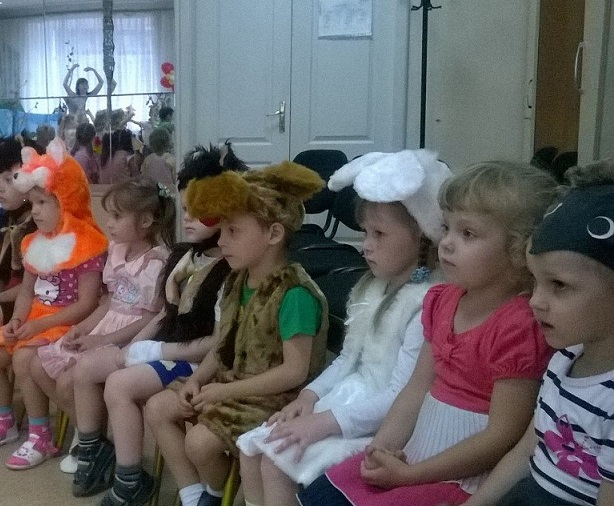 Давайте рассмотрим, какие бывают куклы и как с ними играть.Куколки на пальчик. Игра с пальчиками – первый шаг, знакомство с первой игровой условностью. Это первый театр, не требующий больших затрат времени и финансов для изготовления атрибутов. 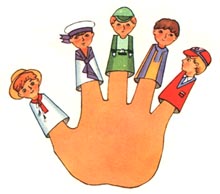 Возьмите лист бумаги шириной 5-7см, примерно по длине вашего указательного пальца. Если кукловодом будет ребенок, то соответственно лист бумаги должен быть меньше. Сворачиваете бумагу рулончиком прямо на пальце и склеиваете. Дальше — раскрашиваете, украшаете аппликацией, бисером или палетками. Обязательно сделайте отличительные признаки персонажей: королю — корону, деду — бороду и усы, а бабке — платочек.Играть такими куколками-рулончиками интересно и одному, и целой компанией. Надеваете на палец… и вы уже не мама, а капризная принцесса! Еще такие артисты очень удобны для сказок с большим количеством персонажей. Каждый палец — отдельный герой. Так можно поставить «Репку», «Теремок», «Зимовье зверей» и любую другую по Вашему желанию.Театр на столе. 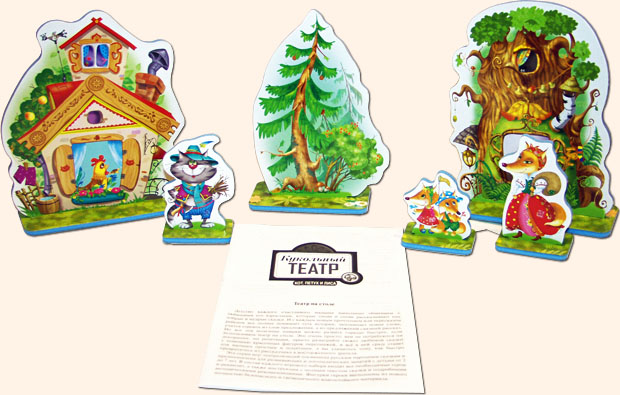 Именно на нем и разыгрываются представления.Сначала вырезаете из журнала приглянувшиеся картинки и наклеиваете их на картон для прочности. Фигуры должны быть не больше 10 см в высоту.Возьмите половинку от внутреннего футляра шоколадного яйца. На каждой сделайте сверху щель ножом. В эту прорезь вставьте картинку на картоне. Герой новой сказки готов! Любая журнальная иллюстрация пойдет в дело! Такие актеры и декорации прочно стоят на столе и их можно свободно передвигать. Вы сможете сами вместе с ребенком сочинить новую сказку, с новыми действующими лицами.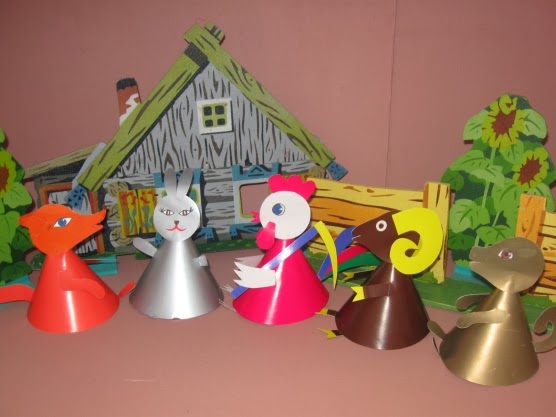 Конусные куклы. Возьмите лист тонкого картона или ватмана, сверните конусом (диаметр основания 7-10 см). Склейте или скрепите степлером. Установите, чтобы он прочно стоял на столе. Это будет туловище будущего героя. Сверху на конус приклеиваем голову. Ее изображение может быть двойным: вид спереди и вид сзади. Эти две половинки склеиваем между собой, а внутри, между ними, — вершина конуса. К конусу прикрепите ручки-ножки, усики-рожки. Для представления с такими куколками можно смастерить даже декорации — простую ширму, сделанную из 3-4 плотных листов картона большого формата (А4 или A3), соединенных между собой «гармошкой» с помощью скотча или лейкопластыря. Он эластичный, прочный, отлично клеится и не шуршит при открывании и закрывании ширмы. На листы наклейте скотчем прозрачные папки-файлы в виде кармашков. Туда вы будете вставлять картинки, соответствующие теме действия, и ширма всегда будет другой. Картон лучше взять разных цветов: это и смотрится интереснее, и обыграть в постановке можно. На зеленом фоне — пара деревьев, вот и получился лес. На голубом - легко представить море или речку, на желтом либо коричневатом сделаете дорогу или пляж. Будет совсем как в настоящем кукольном театре!Перчаточные куклы. Можно их сшить самим, а можно — взять обычную перчатку, у которой потерялась пара. Для головы подойдет шарик от пинг-понга с отверстием для указательного пальца. С помощью перманентного маркера изобразите на нем лицо, повяжите платочек или приклейте универсальным клеем шевелюру из шерстяных ниток. Если делаете лицо человечка, вместо шарика можно взять небольшой клубочек, обтянутый светлой тканью. Если хотите получить меховую мордашку, можно клубочек не обтягивать, а просто подобрать по цвету: мишке - коричневый, а зайке - белый или серенький. Здесь главное - аксессуары: платочек для старушки, косички для девчушки и т.п.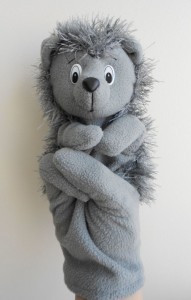 Можно саму перчатку оставить такой, какая она есть, а можно сверху надеть рубашечку или юбочку. Такие куколки обязательно полюбятся малышу, они ведь как живые: двигаются, у них явно есть характер, они разговаривают и ведут себя почти как люди. Наденьте такого «актера» на руку, и почувствуете, что говорите-то вовсе не вы. Это кукла заставляет вас произносить слова, танцевать и петь. Только прислушайтесь!Работа над созданием игрушки вместе с ребенком очень увлекательна. Игрушка, сделанная ребенком, пусть с помощью взрослого, является не только результатом его труда, но и творческим выражением индивидуальности ее создателя. Она особенно дорога ему, с ней гораздо увлекательнее изображать героев сказок, песенок, небольших рассказов.Родители! Не жалейте времени на домашние постановки по материалам сказок - результат будет стоить того.Для ваших детей  это будет настоящий праздник!Это важно! 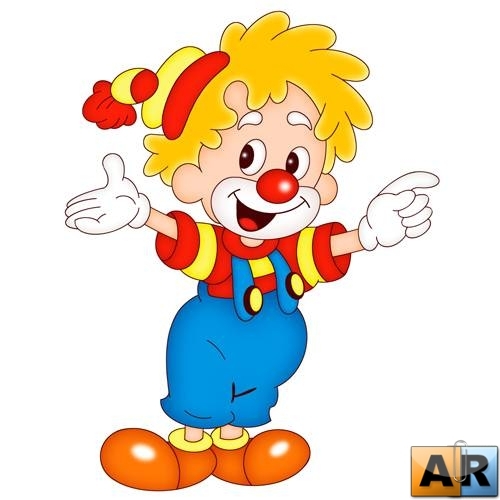 Развитие театральной деятельности в дошкольных образовательных учреждениях и накопление эмоционально-чувственного опыта у детей - длительная работа, которая требует и участия родителей. Важно родителям принимать участие в тематических вечерах, в которых родители и дети являются равноправными участниками. Родители могут исполнять роли, принимать участие в изготовлении декорации, костюмов и т. д. В любом случае совместная работа педагогов и родителей способствует интеллектуальному, эмоциональному и эстетическому развитию детей.Участие родителей в совместной деятельности с детьми вызывает у них много эмоций, обостряет чувства гордости за родителей, которые участвуют в театрализованных постановках.Спасибо за внимание!Подготовила Сорокина М.С.2015г.